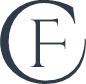 Приложение №5 к Регламенту доверительного управления ООО ИК «КРЭСКО Финанс»ЗАЯВЛЕНИЕНА РАСТОРЖЕНИЕДОГОВОРА ДОВЕРИТЕЛЬНОГО УПРАВЛЕНИЯ ИМУЩЕСТВОМПрошу расторгнуть Договор доверительного управления имуществом №	от«_   »_	20	г. и возвратить объекты инвестирования: денежные средства и/или ценные бумаги – по следующим реквизитам:для денежных средств:для ценных бумаг:Учредитель управления:	 	(	)(подпись)	(Ф.И.О. полностью)Дата: «   _»	20	г.Для Учредителей управления - юридических лиц, подпись лица, обладающего в соответствии с Уставом правом действовать от имени юридического лица без доверенности, и печать Организации.1